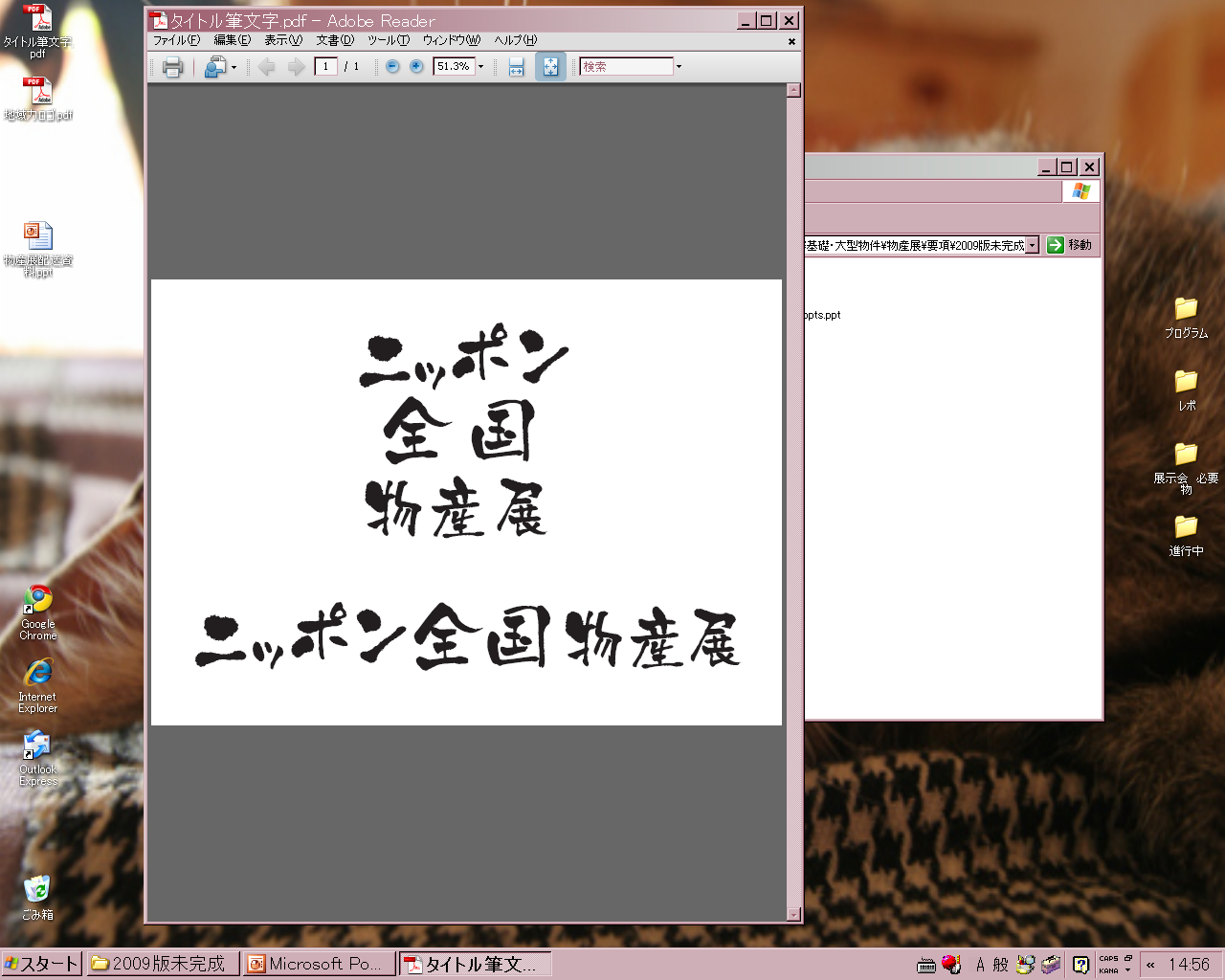 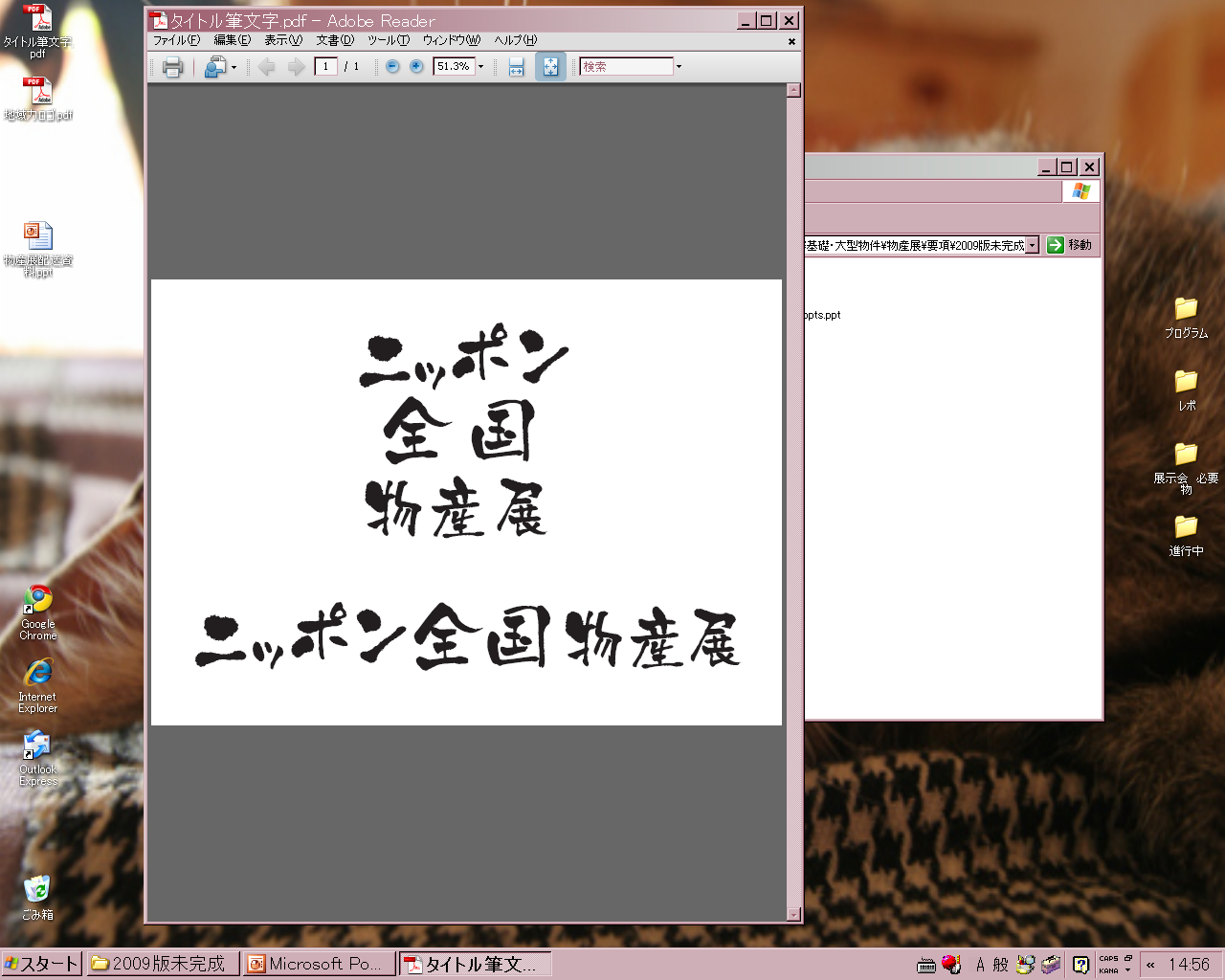 令和2年度　ニッポン全国物産展（池袋会場）開催要領令和２年８月１８日全国商工会連合会１．目　的ニッポン全国物産展は、地域資源や伝統技術を活かした新しい商品づくりなど各地域の特色を活かした産品を全国から集め、消費者や流通業者などに対して幅広く紹介することにより、新たな出会いの場を提供し、市場開拓等を支援するとともに、中小・小規模事業者の商品展開力・販売力向上を図り、地域経済の活性化を図ることを目的とする。２．期　日令和２年１１月２１日（土）～２２日（日）　　　１０：００～２０：００（注）本年度はオープニングセレモニーを実施いたしません　　　　　３．会　場東京・池袋サンシャインシティ　展示ホール　Ａ・Ｂ(・屋外)（面　積）Ａホール ３，９６９㎡／Ｂホール２，８５１㎡（所在地）〒１７０－８６３０　東京都豊島区東池袋３－１　　　　　　　ＴＥＬ０３（３９８９）３４８６４．タイトル　　　『ニッポン全国物産展』５．出展募集対象及び参加事業者数（１）募集対象地域の特色を活かした産品を自社で製造・開発、または販売している中小・小規模事業者（２）募集内容食品・非食品（自社商品・または自社所在地の産品の実演・販売）（３）参加出展社約180社（予定）（４）場所の割り当ては各都道府県をベースに出展内容等を勘案し、事務局が決定し後日発表する。６．入場料　無　料７．主　催　　全国商工会連合会８．会場構成及びイベント計画（１）会場構成（予定）(注)以上を基本構成とし、テーマや企画内容の追加・変更、出展社数により修正予定。（２）イベント計画　(案)「酒ズキ横丁」全国のご当地ならではの『日本酒』を集約したコーナー「酒ズキ横丁」を新設。お酒は売り上げや集客の見込める商品のため、新たな客層の開拓と売上のアップを狙い、今後の物産展の軸となるコーナーとして力を入れていく。「おらが自慢のご当地フードコート」全国の地域に根ざしたご当地食、地元に帰ると食べたくなるソウルフードを中心に、おらが自慢のご当地フードコートを設置。全国の地元人気食を通じて、地域の魅力をアピールする。今年度はテイクアウトを主体に展開する。「おやつランキング殿堂コーナー」過去のおやつランキングでグランプリを獲得した事業者のみが出展する人気コーナー。物産展のメイン客層である女性に人気が高いスイーツの要素も取りいれ、　 集客へと繋げていく。④「特産品評価委員会」受賞商品販売コーナー受賞商品のPRブースを会場内に設置予定。（検討中）９．ＰＲ計画近隣商圏の消費者の誘引と広域からの集客を促進するため、より効果的な告知を図る。媒体については、ポスティング、ＤＭ、インターネット等を活用する。　ポスティングエリア　：会場付近豊島区及び池袋駅乗り入れ路線沿線地域ポスティング部数：約１０万部（予定）配布日　：１１月中旬サイズ　：Ｂ３開催案内　DM送付等内容　　：来場促進のため、開催通知・イベント対象　　：流通関係者及び一般消費者発送時期：１０月下旬発送予定○ハガキ　　約10,000枚（予定）○ポスター　約1,200枚（予定）○その他　　流通関係者には全国商工会連合会より招待状を発送（注）その他、テレビ等のマスコミに対しパブリシティ広告を依頼する。　　　　ＰＲ計画は、予算や効果を勘案し加除する。10．アンケート調査の実施（１）一般来場者アンケート○実施場所：展示ホールＡ内※ＱＲコードを読み取りスマホにてアンケート回答○実施日時：令和２年１１月２１日（土）～２２日(日)○実施内容：初めての来場者数やメディア効果の測定、来場者の構成や満足度等　　　　　　　　を調査しニッポン全国物産展の成果検証及び今後の事業展開の参　　　　　　　　参考とする為の調査を実施する。　　　　　　　　　　　　　　　　　　　　　　　　　　　　　　　　　　　　（２）流通業者アンケート○実施日時：令和２年１１月２１（土）～２２日(日)○実施内容：流通業者から見た特産品の評価、及び物産展に対する感想、要望等　　　　　　　を吸い上げ今後の販路開拓支援事業に繋げていく足掛かりの為の　　　　　　調査を実施する。（３) 出展社アンケート○実施日時：アンケート配信・回収スケジュール(予定)　　　　　　・事前アンケート ：2020年10月上旬～中旬・事後アンケート ：2020年11月21日（土）～22日（日） ・追跡アンケート ：2021年1月12日（火）～２月初旬 実施内容：ニッポン全国物産展において、事前、事後、追跡アンケートを実施し、流通業者とのコンタクト状況、意見や要望を調査し、成果と評価を検証する。会　場　名　称会　場　構　成エントランス受付・案内宅配受付カウンター展示ホール　A-1酒ズキ横丁コーナー展示ホール　A-2・A-3特産品展示販売コーナー（北海道、東北、関東、近畿、中部、中国、四国、九州、沖縄ブロック）全国連事務局展示ホール　Bおらが自慢のご当地フードコートコーナーおやつランキング殿堂コーナーオンライン会場池袋会場に出展していない事業者が出展